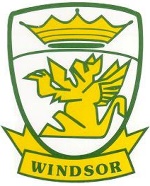 Learning Centre Course OutlineMr. Ryan (pjryan@sd44.ca) Course Description:The primary focus for students taking this course will be on intense instruction in strategies related to the students’ learning challenge(s). There is also a focus on various organizational and study skill techniques, support with strategies and skills implementation. This course will provide students with the opportunity to learn strategies to assist with their lifelong learning and independence. It must be emphasized that this is not a homework completion block. Students cannot expect to complete class work in their LC block. Students are expected to do the following:
Keep track of all assigned work in a daily agenda or something of the equivalent nature On a regular basis work on strategies to build and improve themselves in areas they find challenging Participate in setting personal goals and objectives in their I.L.P.Work on reaching the goal(s) that I have set for them and/or the goal(s) in their I.L.P Reflect on their efforts towards reaching the goal(s) that have been established for themUtilize these strategies in all classes (whenever applicable)Keep their binders organized with all classwork dated Show up to class with 100% accuracyGive their 100% best each class Ask for help from their classroom teacher when there is something they do not understand Advocate for themselvesCommunicate with me every class so that I am aware of how things are going Maintain constant communication with classroom teachers and ask for help when something is not understood and/or when seeking clarification Make use of extra support being offered to them if necessary (e.g. math support, homework club) Map out a step-by-step plan for completion for all assigned tasks and follow through with said planDevelop an understanding of and be able to describe their learning profile Develop the ability to work independently as well as in a groupSet realistic goals for themselves (short and long term) and self-assess when necessaryBe honest and forthright with meStudents are expected to know the following:The details of what their learning profile is The reasons why the learning process has been such a challenge for them The reasons why a specific task/assignment is more challenging for them  Specific part(s) of a task/assignment that need to be adapted for completion to be successfulThe strategies to get a task done, including any necessary adaptations, and an estimate of the time it will take them to get the task done. Degree to which they are reaching the goal that has been established for them. The value of being a self-advocate and how to self-advocate successfully within the confines of an educational settingStrategies to work independently and in a group Strategies to reach each unique goal/objective that has been set for them within the I.L.P (or in general, if they do not have an I.L.P.)Reasons for using a certain strategy and evidence of its effectiveness in the past Classroom Rules: All students are expected to show courtesy, and respect for each other and towards the teacherAll students are expected to follow safety rules. Any physical or verbal abuse will be taken extremely serious and dealt with in an appropriate manner. Attendance is expected for each class Washroom (with teachers permission)Food/Drink (at teachers discretion)Music (at teachers discretion) Cell phones (at teachers discretion)Assessment: It is very important to be fully aware of how assessment works in my course. It is largely based on a combination of meeting the specific criteria discussed above, along with the work ethic that you put forward in the class. I will give you ample opportunity to be successful in this course and receive the grade that you so desire.  